LUM 23. 3. do 27. 3. 2020 1. in 2. uraŠkatle, škatlice, blago… MAKETAO tlorisu smo že govorili. Če bi tloris spremenili v otipljivo obliko (3D) bi dobili MAKETO. To je pomanjšan prikaz neke stavbe ali prostora.Se vam je doma nabralo kaj škatel in škatlic? Lotili se boste izdelave makete. Izmisli si notranji prostor. To je lahko recimo izmišljena soba ali pa kar celo nadstropje, kot želiš. Po svoji zamisli izdelaj maketo iz škatel, škatlic, koščkov blaga, odpadnega materiala, kar se pač najde. Saj veš, ostajamo doma, v trgovino po potrebščine ne bomo šli. Lahko pa uporabiš naravni material, ki ga lahko nabereš, če boste šli na sprehod.Začni brez lepila. 
- Poišči večjo škatlo, zgoraj ali od stani mora biti odprta.- Vanjo pripravi elemente, ki predstavljajo pohištvo.- Ko končaš z načrtovanjem, škatlice oblikuj, izreži pobarvaj, da bodo čimbolj podobne pohištvu. Dodaš lahko tudi preprogo in zavese.Ko končaš z izdelavo pohištva, lahko pobarvaš tudi stene.Nato pohištvo prilepi v prostor.Pomembno je:- da malo paziš na velikost pohištva, stoli vendar niso večji od omar  ,- da ustvarjaš sam/a, vztrajaš, preizkušaš in se imaš fino.Časa imaš do konca tedna. Prilagam nekaj fotografij, samo za idejo. Naredi čimbolj po svoje.Ko končaš, pošlji fotografijo, še že veselim domiselnih izdelkov.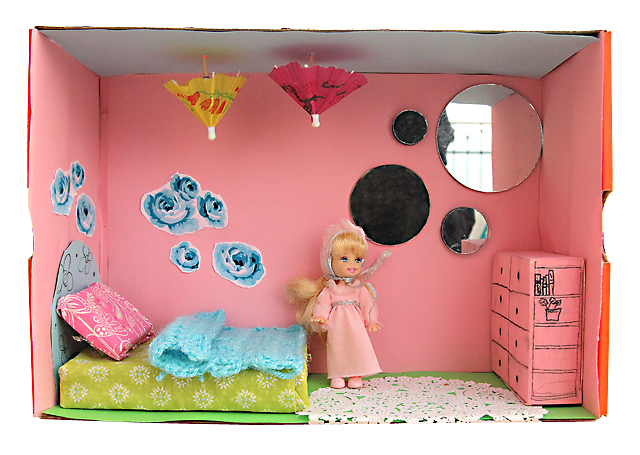 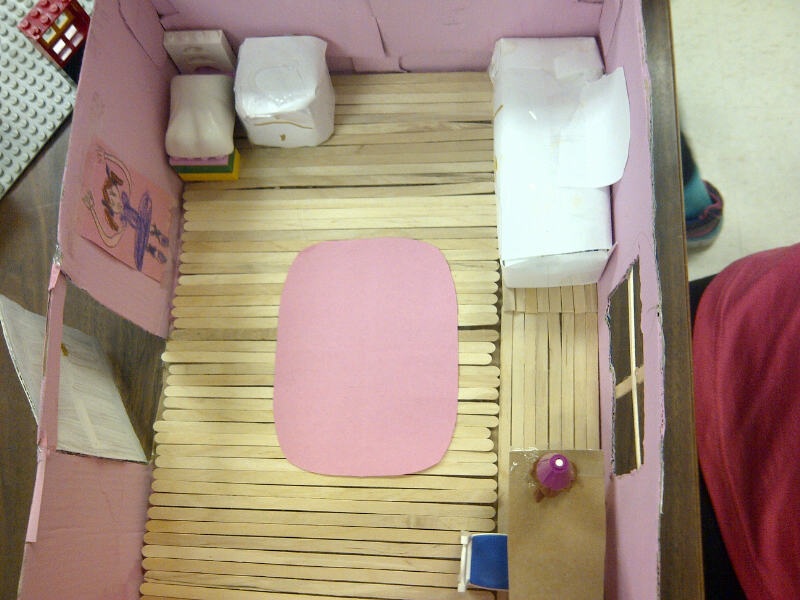 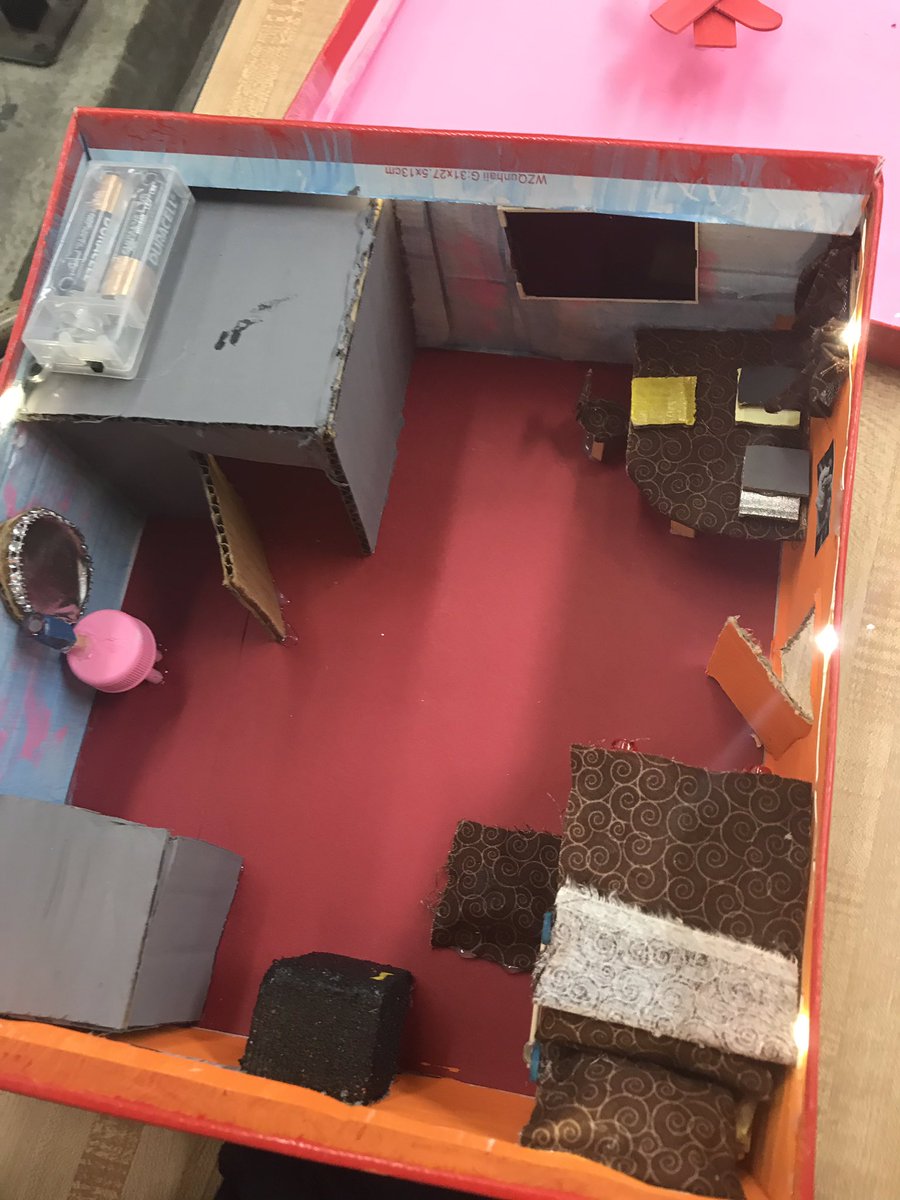 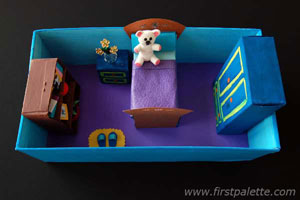 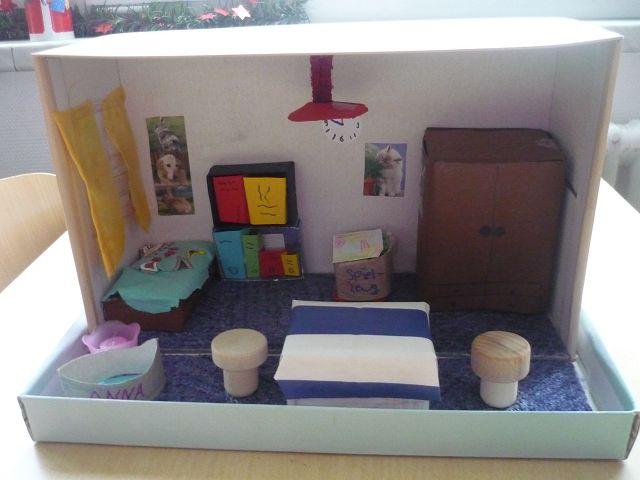 